Всегда помни, что у тебя есть права, которые защищаются законом.Очень много людей готовы прийти на помощь к тебе в трудную минуту.Любой ребёнок может обратиться в милицию. По закону дело об изнасиловании несовершеннолетнего может быть возбуждено и без подачи заявления. Если по каким-то причинам у несовершеннолетнего нет возможности пойти в милицию, надо обратиться к маме, к папе, к друзьям, к хорошо знакомым соседям, учителям. Или позвонить по телефону доверия. Иногда, это очень трудно сделать, но всё-таки нужно, в этом случае помощь обязательно придёт.	Помни, если промолчать, мучения могут продолжиться.Никто не заслуживает насилия: не нужно винить себя, если случится беда – избиение, оскорбление, ограбление, изнасилование. Если это случится снова, то может стать еще опаснее. Обратись за помощью прямо сейчас!В школе ты – объект для вымогательств. Никогда не защищай ценные  вещи, не ставь под угрозу свою жизнь. Не спасайся от вымогателей  бегством. Скорее всего, они догонят тебя и сильно изобьют. При первом же  требовании отдать деньги (кольцо, браслет, дорогую обувь, модную куртку,  плеер, телефон) отдай их добровольно. Не дожидайся, когда начнут истязать. Жизнь и здоровье дороже! Потом обязательно расскажи маме, папе, родственникам, людям которым ты доверяешь. Очень важно не скрывать то, что произошло, в этом случае помощь придёт быстрее. Не выходи из класса во время урока, даже если посланец – старшеклассник, который уверяет, что ему поручили позвать тебя к директору. Дождись перемены и попроси учителя проводить тебя в кабинет. Не заходи в школьный туалет, если там тусуется большая  компания или стоит незнакомый взрослый человек. Помни: оскорбления, запугивания, угрозы – тоже насилие. И это не твоя вина. Это преступление, за которое ответственность должен нести обидчик. Куда обратиться за помощью?Детский телефон доверияТелефон доверия бесплатной психологической помощи8-800-200-01-228-800-333-44-34Для детей и родителейКрасноярского края7(391) 201-90-40с 9:00 до 18:00 в рабочие дниЕсли, вам нужна помощь, звоните.По любому из этих телефонов тебя выслушают и примут все меры, чтобы немедленно тебе помочь. Если тебе нужна помощь, звони прямо сейчас. Помни – безвыходных ситуаций не бывает.	БЕРЕГИ СЕБЯ!».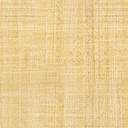 